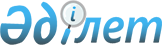 О внесении изменения в постановление Правительства Республики Казахстан от 30 июня 2007 года N 555
					
			Утративший силу
			
			
		
					Постановление Правительства Республики Казахстан от 6 мая 2008 года N 422. Утратило силу постановлением Правительства Республики Казахстан от 25 января 2012 года № 162.      Сноска. Утратило силу постановлением Правительства РК от 25.01.2012 № 162 (вводится в действие по истечении двадцати одного календарного дня после первого официального опубликования).      Правительство Республики Казахстан  ПОСТАНОВЛЯЕТ : 

      1. Внести в  постановление Правительства Республики Казахстан от 30 июня 2007 года N 555 "Об утверждении Правил лицензирования деятельности и квалификационных требований в сфере архитектуры, градостроительства и строительства" (САПП Республики Казахстан 2007 г., N 23, ст. 261) следующее изменение: 

      в  Правилах лицензирования деятельности и квалификационных требований в сфере архитектуры, градостроительства и строительства, утвержденных указанным постановлением: 

      в подпункте 2) пунктов 9, 10, 11, 12 слово "долгосрочной" исключить. 

      2. Настоящее постановление вводится в действие со дня первого официального опубликования.        Премьер-Министp 

      Республики Казахстан                       К. Масимов 
					© 2012. РГП на ПХВ «Институт законодательства и правовой информации Республики Казахстан» Министерства юстиции Республики Казахстан
				